河北省APEC商务旅行卡网上申报系统（企业用户）使用说明书河北省人民政府外事办公室2021年12月一、APEC卡申报1.1新办申报初次申请APEC卡可以点击业务申报进入界面：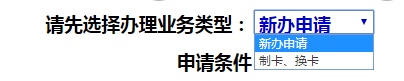 制卡说明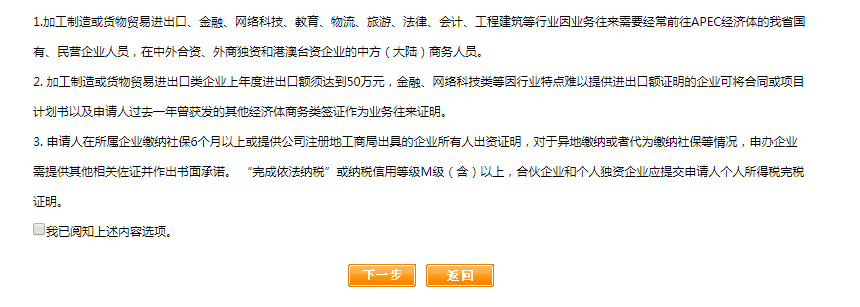 信息填写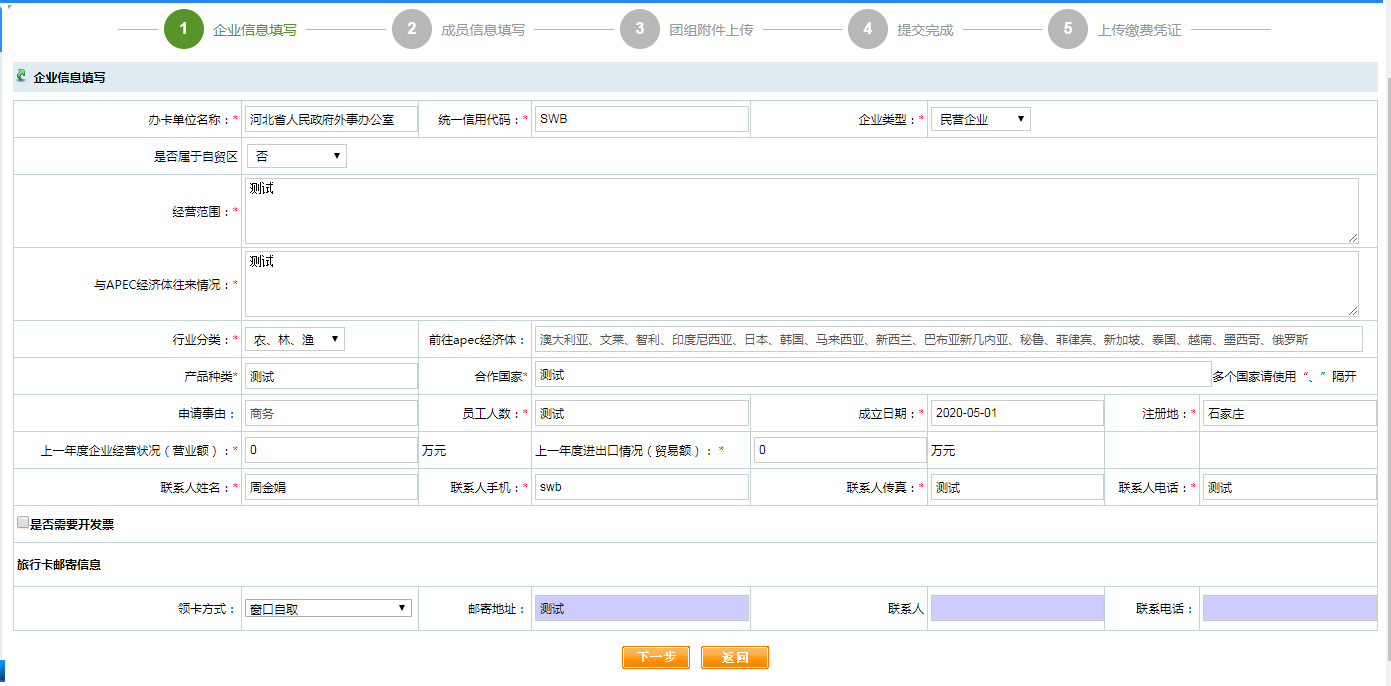 注:请仔细填好申报条件，以免对您的申办业务产生影响然后进行保存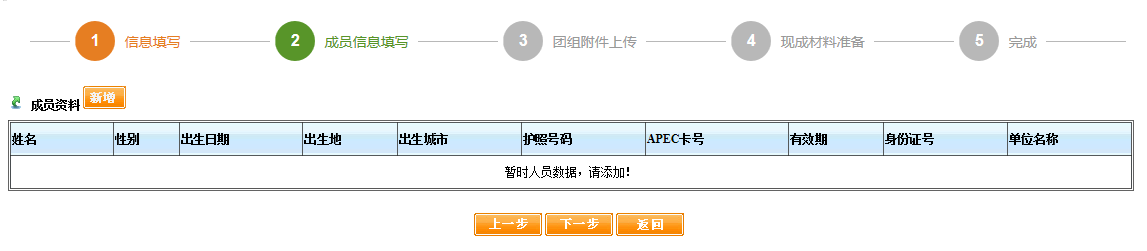 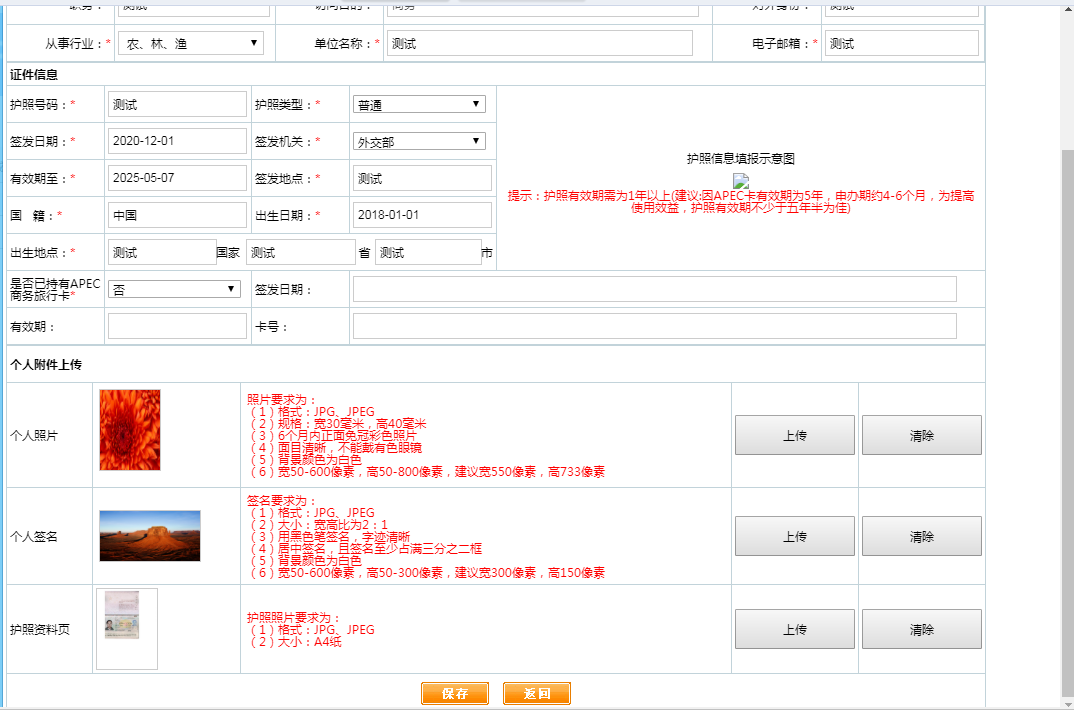 人员信息录入完成后上传附件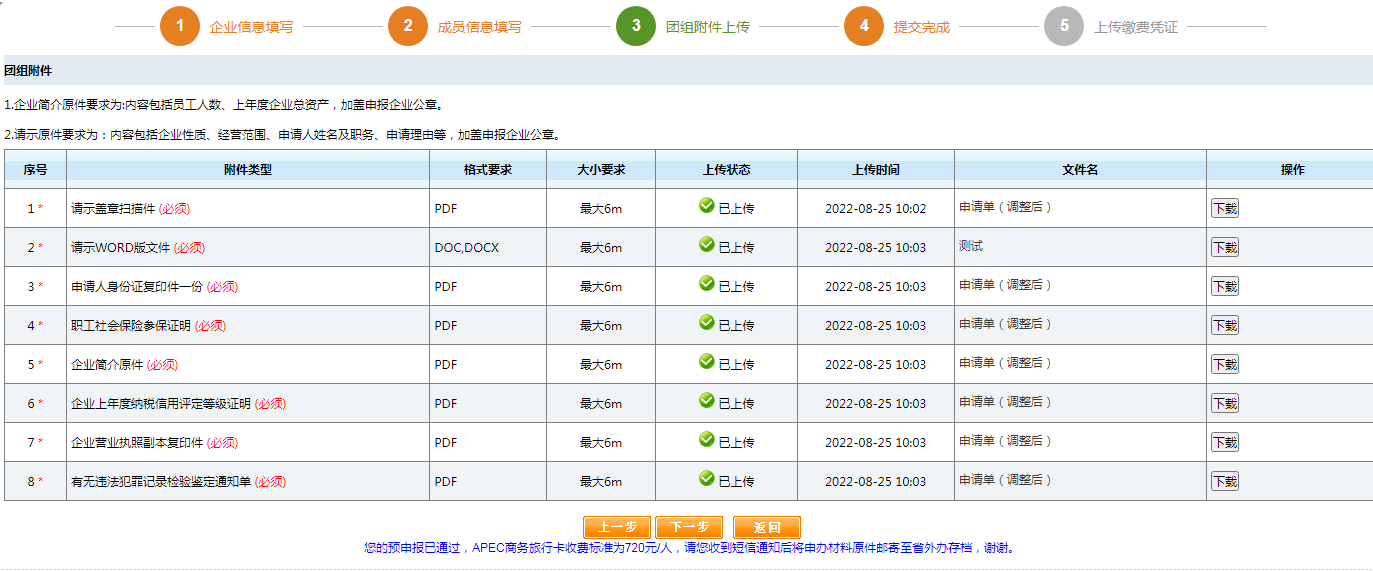 点击“上传”进行附件上传，选择不同类型，上传对应的附件文件。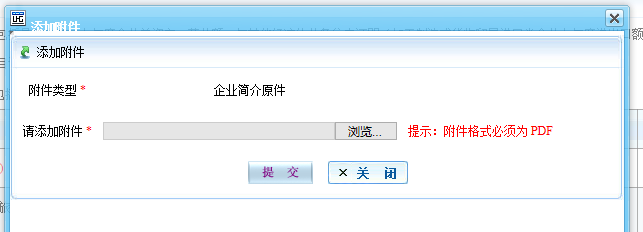 信息确定无误提交附件进行保存确认完成准备材料 提交信息成功后，界面如下，如需重新修改所填信息，可点击【撤回】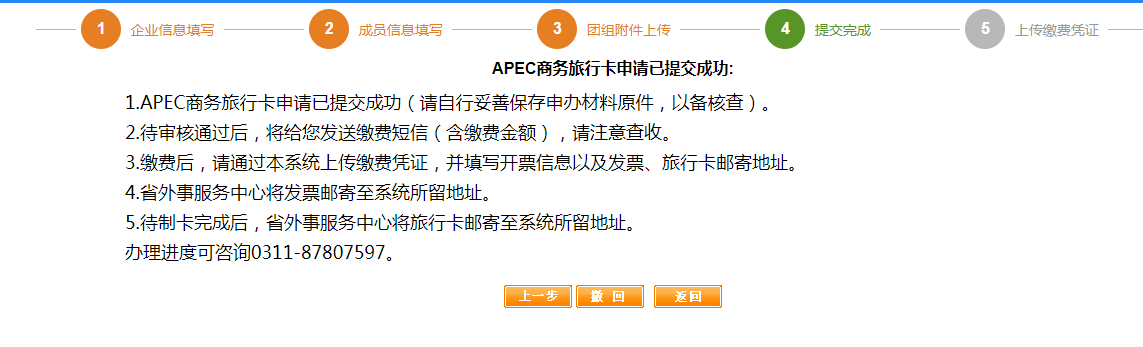 1.2制卡、换卡对于提前制卡、换卡、更换护照信息、注销卡等业务，统一使用《APEC商务旅行卡办证单位制卡、换卡申请单》。点击“业务申报”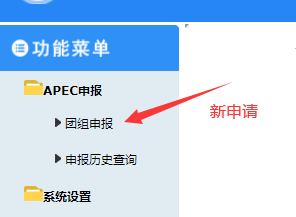 在办理业务类型里选择“制卡、换卡”后，出现以下界面：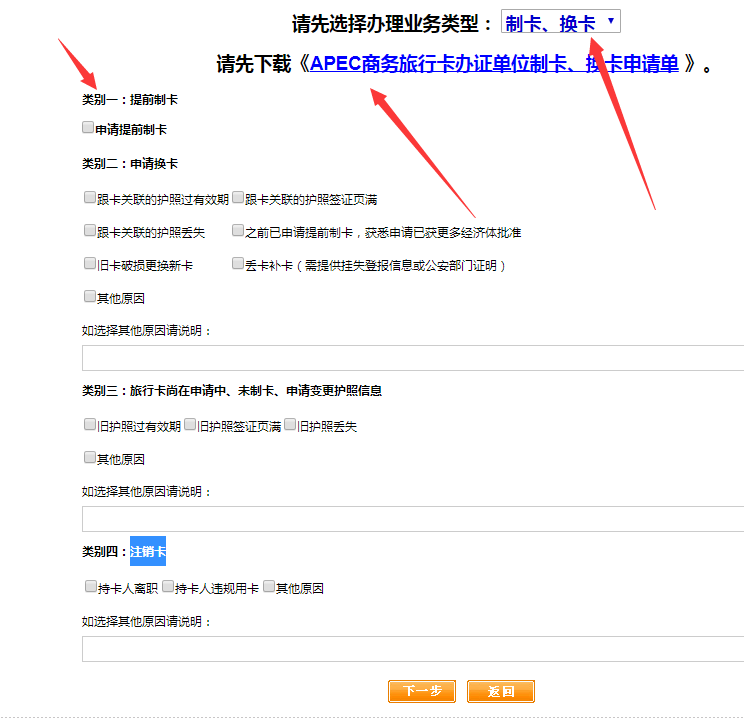 1.可下载申请单进行填写，之后作为附件上传。2.选择相应的业务类型，然后按点击“下一步”。3.对于其他原因需要填写具体原因。1.2.1 提前制卡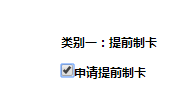 如果选择申请提前制卡，则下一步进入填写信息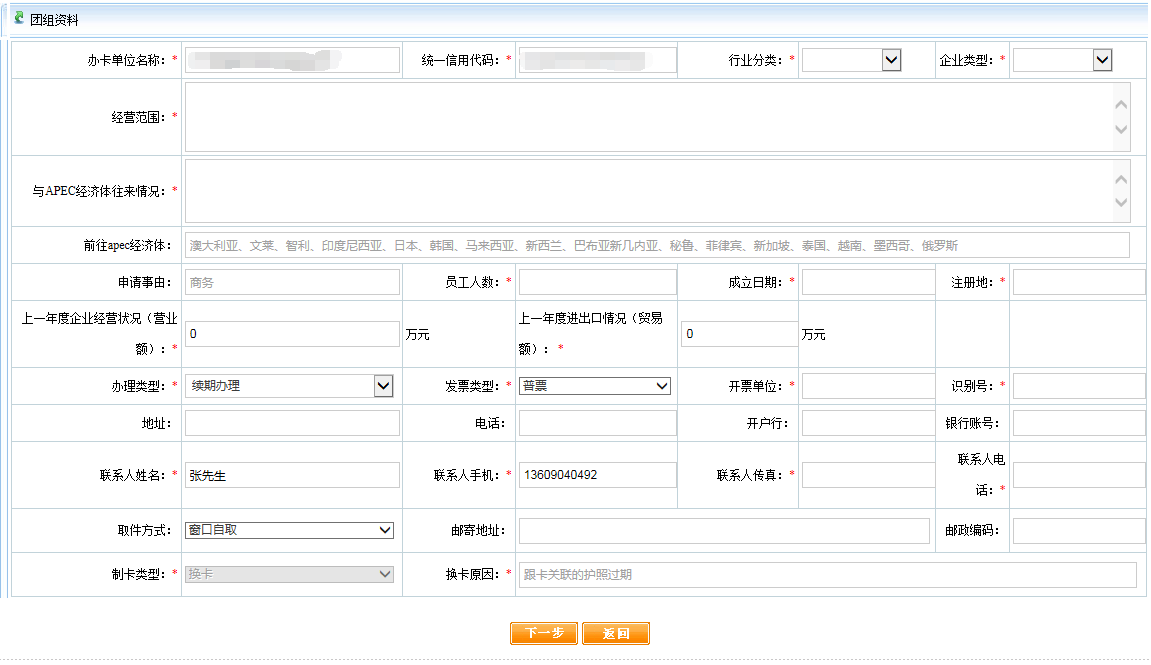 点击“下一步”填写提前制卡的成员信息，点击“新增”添加人员信息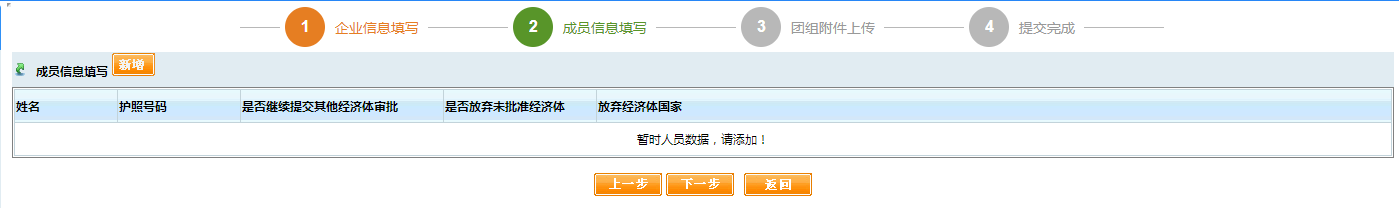 点击“下一步”上传制卡、换卡申请单盖章扫描件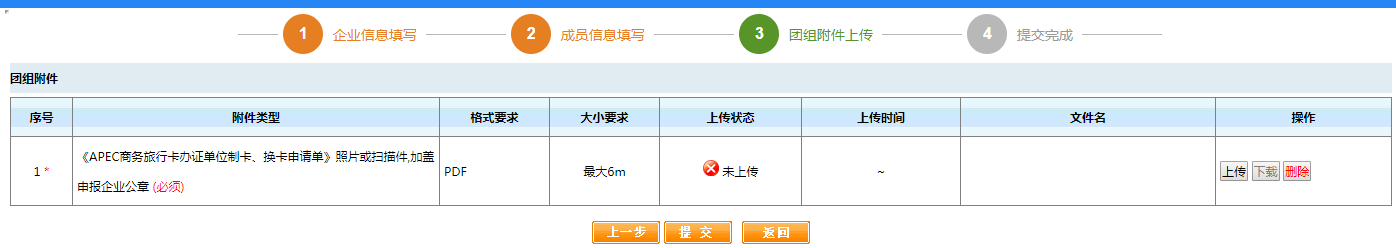 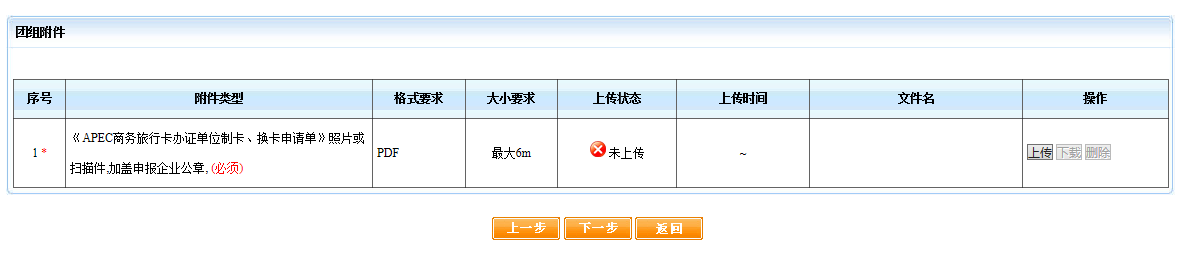 完成后点击“提交”，出现如下界面：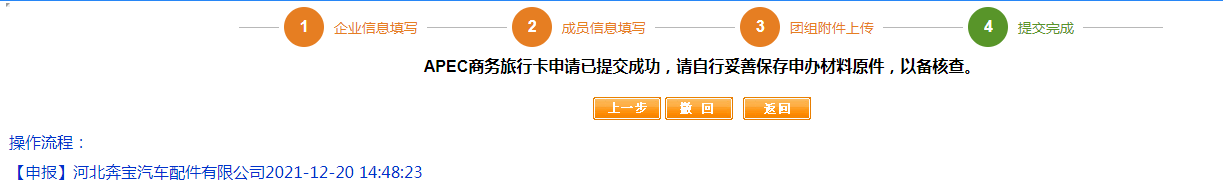 1.2.2申请换卡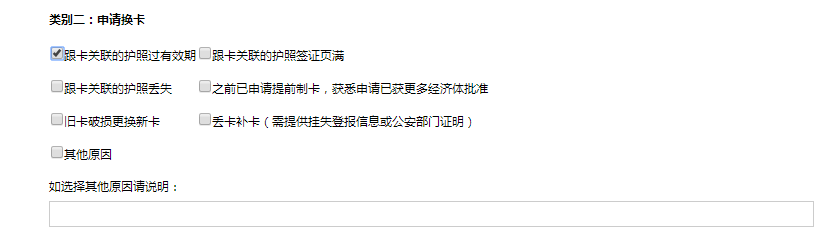 选择申请换卡中的其中一种类型，然后点击“下一步”按钮，填写企业信息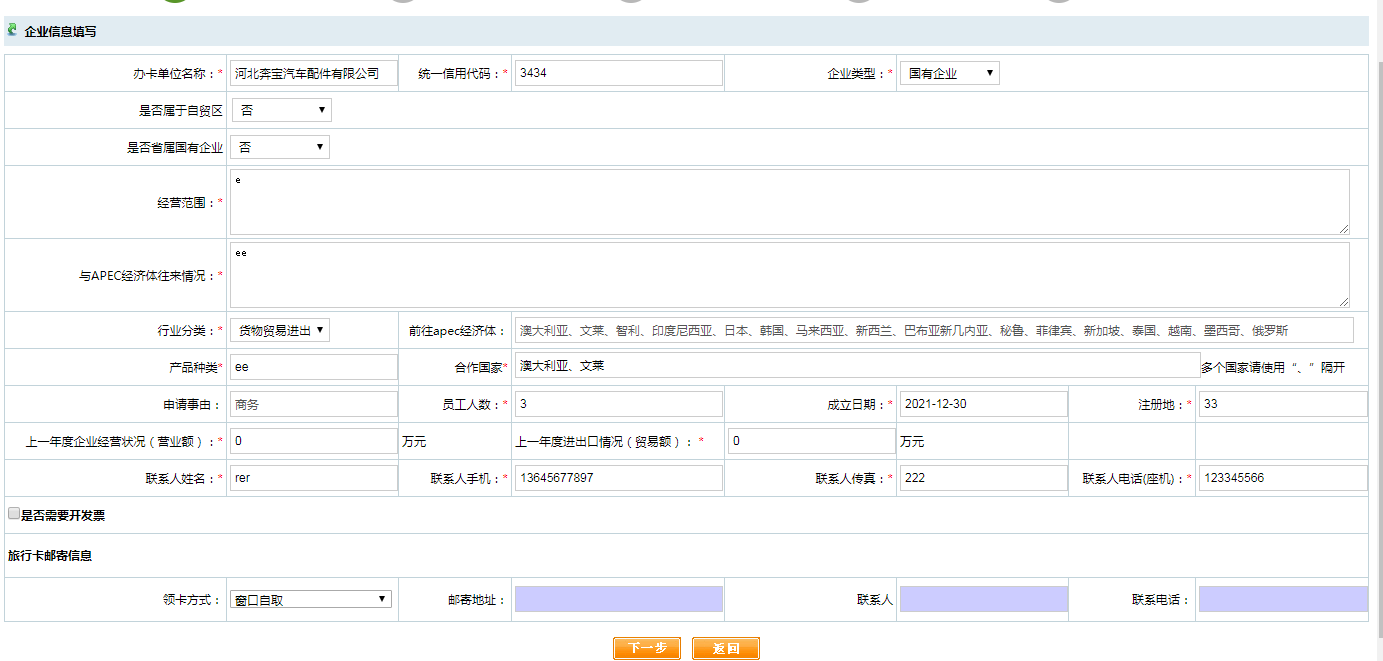 填写完企业信息后，点击“下一步”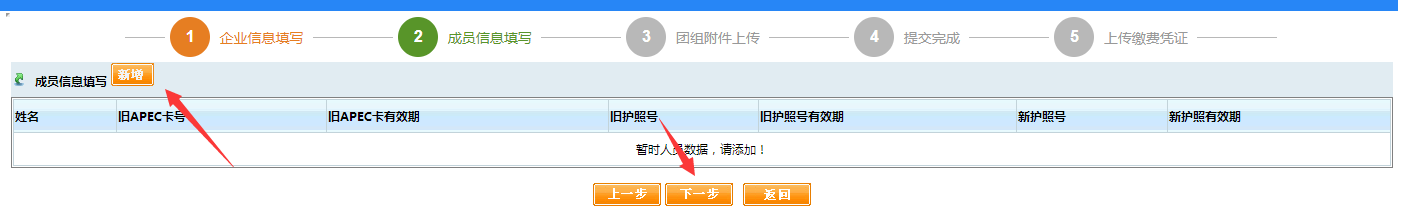 填写成员信息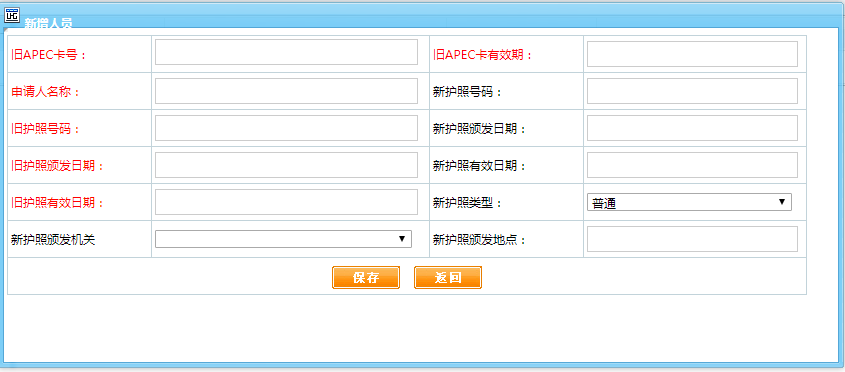 然后点击“下一步”上传附件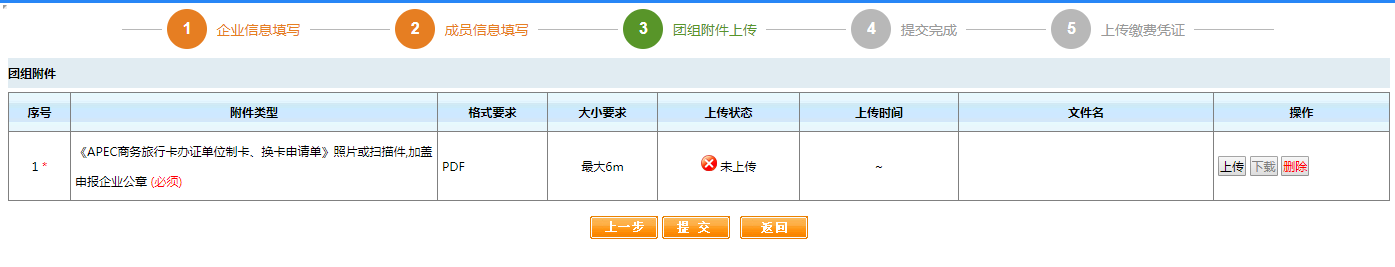 注意：补卡丢卡类型需求提供证明材料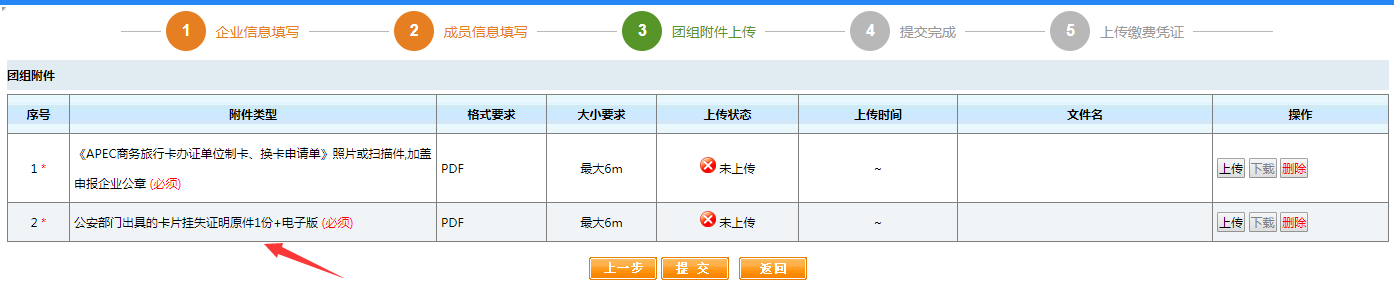 点击“提交”按钮，提交成功后弹出如下提示信息：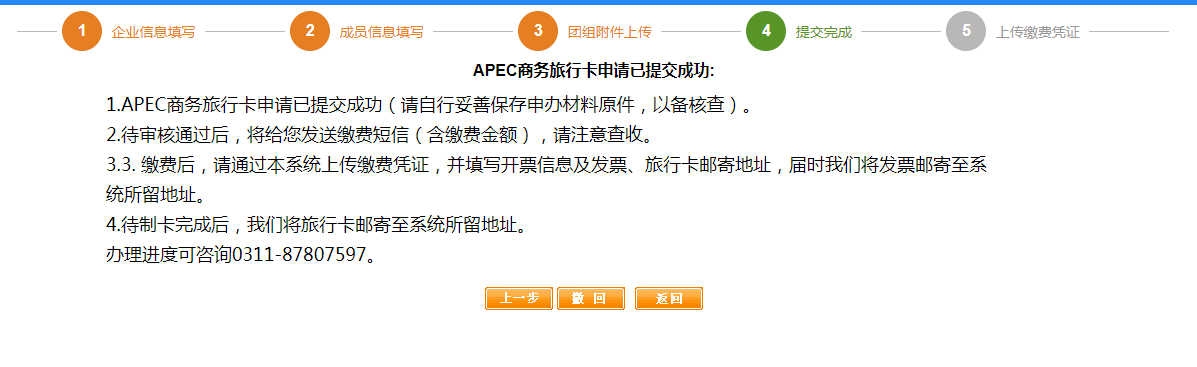 1.2.3旅行卡尚在申请中、未制卡、申请变更护照信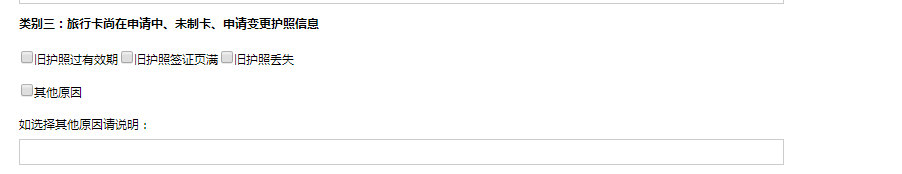 选择申请换卡中的其中一种类型，然后点击“下一步”按钮，填写企业信息填写完企业信息后，点击“下一步”填写成员信息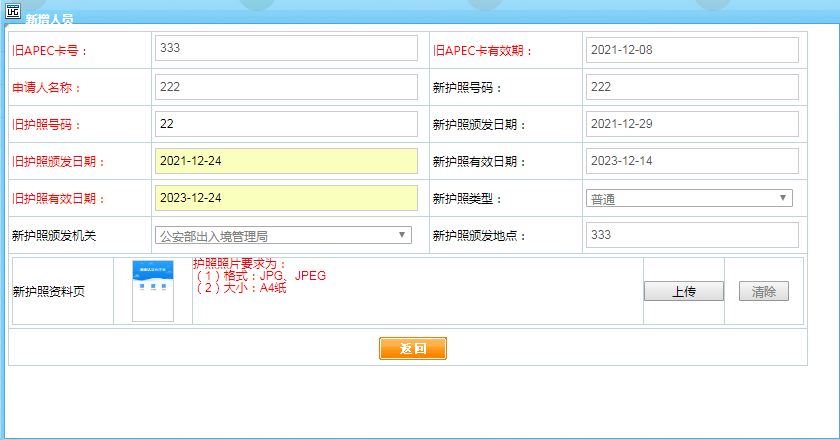 然后点击“下一步”上传附件点击“提交”按钮，提交成功后弹出如下提示信息：1.2.4注销卡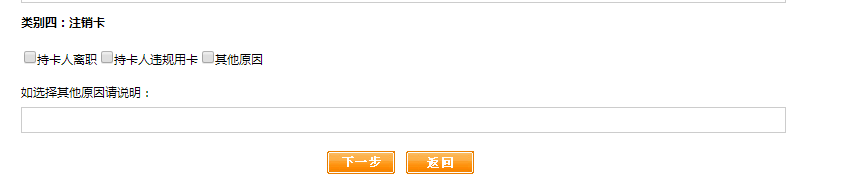 选择注销卡中的其中一种类型，然后点击“下一步”按钮，填写企业信息填写完企业信息后，点击“下一步”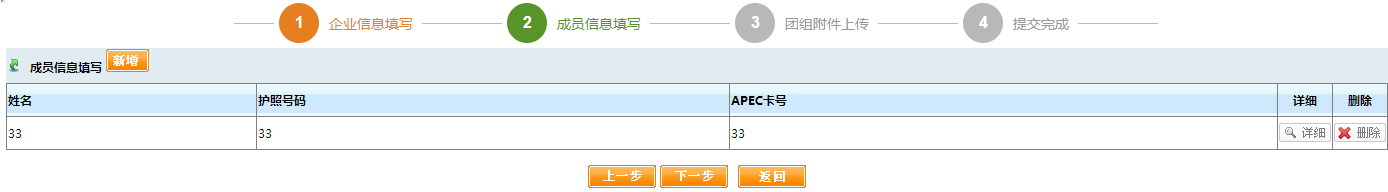 填写成员信息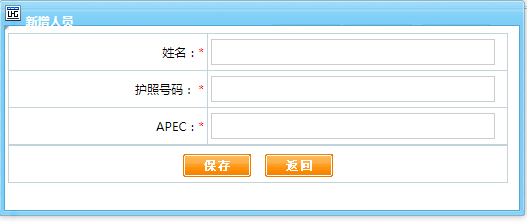 然后点击“下一步”上传附件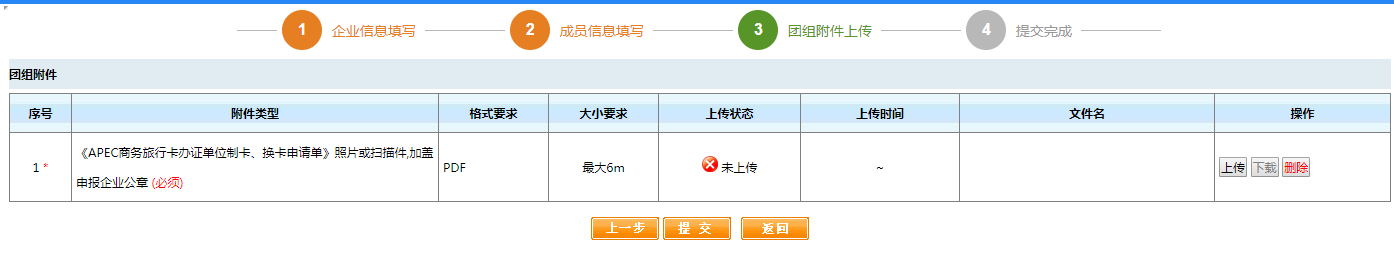 点击“提交”按钮，提交成功后弹出如下提示信息。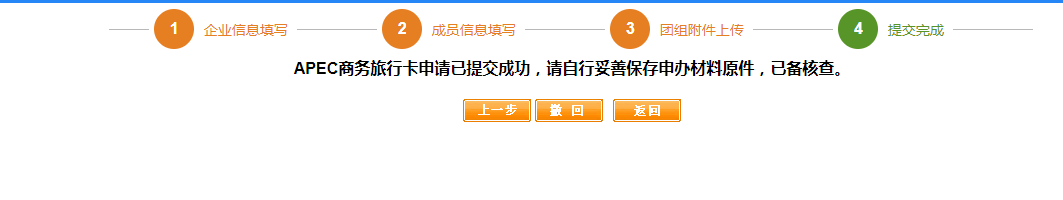 1.3 缴费凭证上传对于已经批准的、需要缴费的业务，系统会提示上传缴费凭证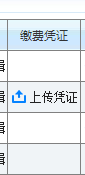 填写开票信息和上传缴费凭证图片即可。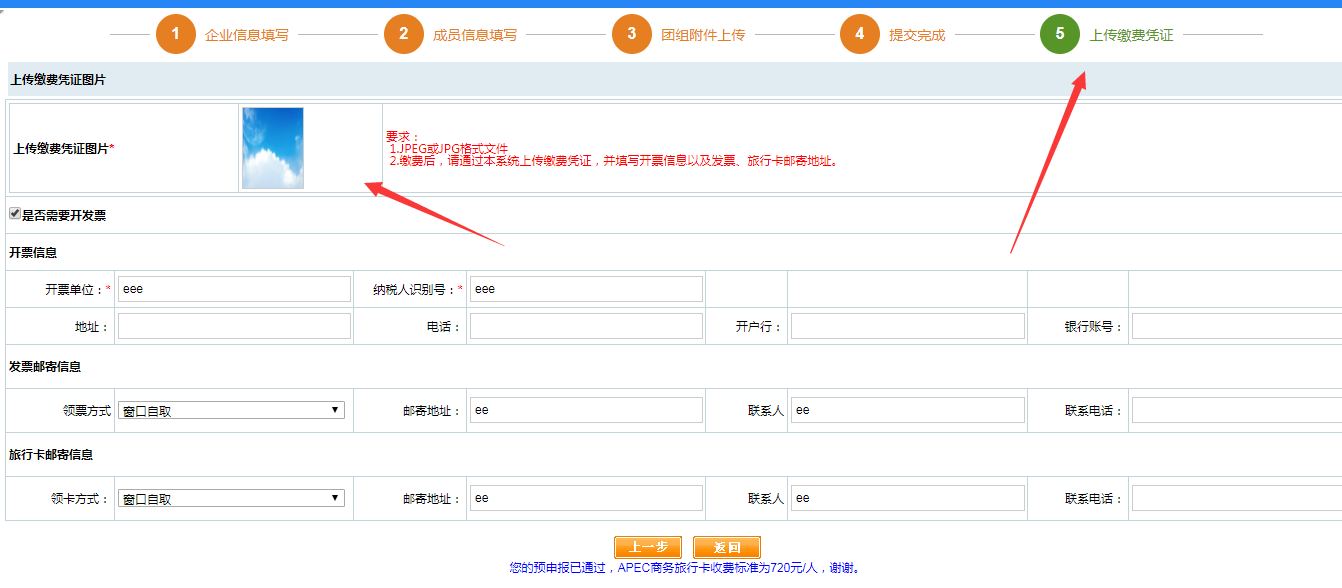 1.4申报历史查询点击进入界面：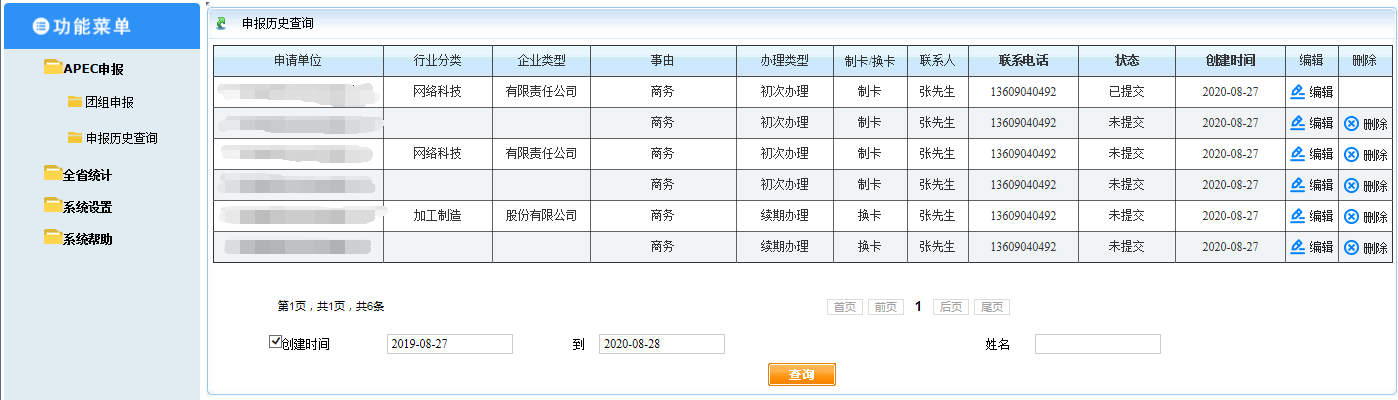 显示本单位一段时间内申报的业务申请。业务申请提交后无法修改，在外事部门业务人员受理前，如要修改，可点击【撤回】，状态变为‘未提交’。[撤回]后，可重新编辑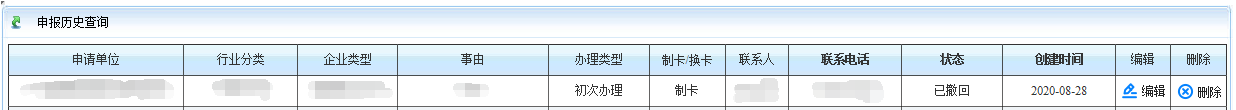 点[编辑]，修改申办业务材料，修改完成后，重新提交1.5查看外事部门反馈信息企业在完成业务申请提交外事部门审核后，如外事部门对企业所提交的业务申请有审核意见或修改建议，外事部门将通过发送短信的方式反馈企业，企业可以登录系统，在点击“状态栏”下的“已反馈审核意见”按钮查看后，点击“编辑”进行修改后重新提交。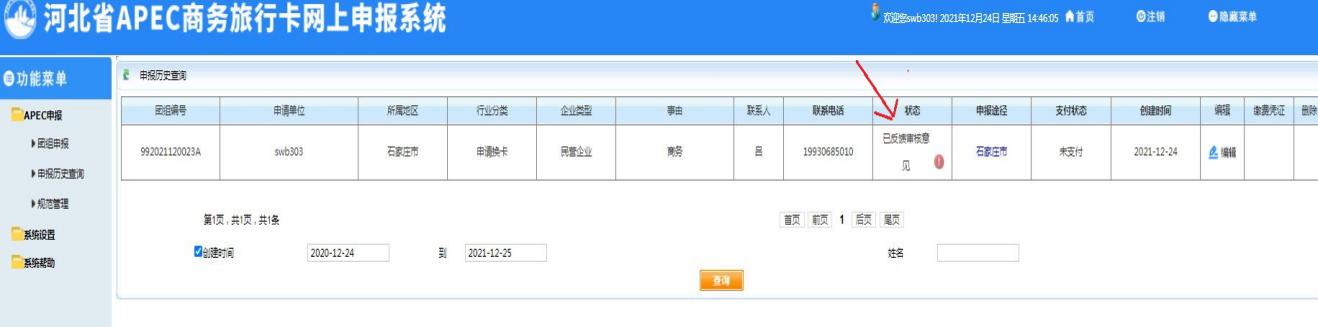 二、各市外办联系地址序号外事部门邮编地址1石家庄市人民政府外事办公室050011 石家庄市长安区中山东路216号（市政府外事办）1012房间2承德市人民政府外事办公室067000承德市双桥区中华路79—3园林局5楼3张家口市人民政府外事办公室075000张家口市经开区长城西大街10号4秦皇岛市外事和商务局066000秦皇岛市海港区友谊路78号5唐山市人民政府外事办公室063000唐山市路北区西山道5号6廊坊市人民政府外事办公室065000廊坊市广阳道230号（廊坊市人民政府）7保定市人民政府外事办公室071051保定市竞秀区东风西路一号8沧州市人民政府外事办公室061000沧州市运河区解放西路39号9衡水市人民政府外事办公室053000衡水市桃城区和平路69号商务局外事科440房间10邢台市人民政府外事办公室054000邢台市桥东区红星街139号政府大院5号楼320房间11邯郸市人民政府外事办公室056000邯郸市丛台区联通北路1号(邯郸市人民政府西院)12定州市人民政府外事办公室073000定州市中山中路一号政府大院13辛集市人民政府外事办公室052360辛集市市府街1号14雄安新区党政办071700保定市容城县白洋淀大道锦泰花园A区7-1